The Commonwealth of MassachusettsExecutive Office of Health and Human ServicesDepartment of Public Health250 Washington Street, Boston, MA 02108-4619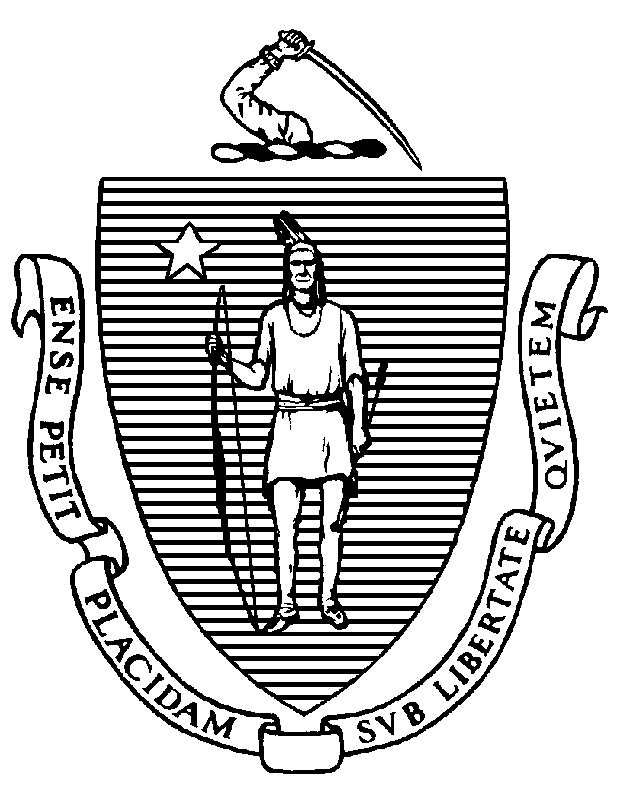 Board of Registration of Dispensing Opticians MeetingLocation: Virtual Date: December 6, 2023 Time: 10:00 AM
Cisco WebEx Meeting Information Join on your computer, mobile app or room device https://eohhs.webex.com/eohhs/j.php?MTID=m662671a2b34a05b33d7985752d3fafa8  Meeting Number: 2538 834 1220Password: NmpiBRMp752Telephone Information (audio only)+1-617-315-0704 United States Toll (Boston) or+1-650-479-3208 United States TollAccess Code: 2538 834 1220Housekeepingmeeting called to orderroll call for attendanceBoard Minutespublic meeting minutes from October 30, 2023 – VOTE Board BusinessExecutive director’s reportApplication ReviewJessica Joseph – VOTE DiscussionPolicy – Delegation of Authority for Staff Actions Relative to Monitoring Licensure Conditions – VOTE Reynolds Community College – Cooperative Education Program Agreement (CEPA)Dispensing optician apprenticeship policy – introductory discussionOpen session for topics not reasonably anticipated 48 hours in advance meetingCases, Investigative Conference, Settlement Offers [Closed session pursuant to M.G.L. c. 112 §65C]: 